T.C.KAYSERİ ÜNİVERSİTESİLİSANSÜSTÜ EĞİTİM ENSTİTÜSÜ………………………………………Anabilim Dalı BaşkanlığınaJÜRİ KARARITEZ SAVUNMA JÜRİSİEK:Jüri Üyeleri Tez Değerlendirme Raporları,Onay Sayfası En Az 3 adet,NOT :Bu Tutanak ekleri ile birlikte 3 iş günü içerisinde Anabilim Dalı Başkanlığına Teslim Edilmelidir.KABUL ONAY SAYFASI……………………………. danışmanlığında …………………………. tarafından hazırlanan…………………………………………………………………………………………………………………… adlı bu çalışma jürimiz tarafından Kayseri Üniversitesi Lisansüstü Eğitim Enstitüsü …………………….. Anabilim Dalında Yüksek Lisans Tezi olarak kabul edilmiştir.             …../…../…..     Tez Savunma TarihiJÜRİDanışman	: ………………………………… 		…………………..Üye		: …………………………………		…………………..Üye		: …………………………………		…………………..ONAYBu Tezin  kabulü Enstitü Yönetim Kurulunun ……/……/…….. tarihli ve ……….. sayılı kararı ile onaylanmıştır.    ………. /……../ ………       Enstitü Müdürü KABUL ONAY SAYFASI……………………………. danışmanlığında …………………………. tarafından hazırlanan…………………………………………………………………………………………………………………… adlı bu çalışma jürimiz tarafından Kayseri Üniversitesi Lisansüstü Eğitim Enstitüsü …………………….. Anabilim Dalında Yüksek Lisans Tezi olarak kabul edilmiştir.             …../…../…..     Tez Savunma TarihiJÜRİDanışman	: ………………………………… 		…………………..Üye		: …………………………………		…………………..Üye		: …………………………………		…………………..ONAYBu Tezin  kabulü Enstitü Yönetim Kurulunun ……/……/…….. tarihli ve ……….. sayılı kararı ile onaylanmıştır.    ………. /……../ ………       Enstitü Müdürü KABUL ONAY SAYFASI……………………………. danışmanlığında …………………………. tarafından hazırlanan…………………………………………………………………………………………………………………… adlı bu çalışma jürimiz tarafından Kayseri Üniversitesi Lisansüstü Eğitim Enstitüsü …………………….. Anabilim Dalında Yüksek Lisans Tezi olarak kabul edilmiştir.             …../…../…..     Tez Savunma TarihiJÜRİDanışman	: ………………………………… 		…………………..Üye		: …………………………………		…………………..Üye		: …………………………………		…………………..ONAYBu Tezin  kabulü Enstitü Yönetim Kurulunun ……/……/…….. tarihli ve ……….. sayılı kararı ile onaylanmıştır.    ………. /……../ ………       Enstitü Müdürü TEZLİ YÜKSEK LİSANSTEZ SAVUNMA TUTANAĞIDoküman NoTEZLİ YÜKSEK LİSANSTEZ SAVUNMA TUTANAĞIİlk Yayın TarihiTEZLİ YÜKSEK LİSANSTEZ SAVUNMA TUTANAĞIRevizyon TarihiTEZLİ YÜKSEK LİSANSTEZ SAVUNMA TUTANAĞIRevizyon NoTEZLİ YÜKSEK LİSANSTEZ SAVUNMA TUTANAĞISayfa No1/10Adı SoyadıÖğrenci NumarasıAnabilim Dalı Kayıt TarihiTeze Baş. TarihiTez Teslim TarihiTez DanışmanıEk Süre DurumuEk Süre DurumuTez KonusuTez KonusuTez Savunma Tarihi ……/……/……                 Saati  ..….:……Tez Savunma Tarihi ……/……/……                 Saati  ..….:……Tez Savunma Tarihi ……/……/……                 Saati  ..….:……Tez Savunma Tarihi ……/……/……                 Saati  ..….:……Kabul (  )Düzeltme (3 ay) (  )Düzeltme (3 ay) (  )Red (  )Açıklama Açıklama Açıklama Açıklama Oy Birliği (  )Oy Birliği (  )Oy Çokluğu (  )Oy Çokluğu (  )DanışmanJüri ÜyesiJüri Üyesi (kurumdışı)İmzaAd-SoyadİmzaAd-SoyadİmzaAd-SoyadHazırlayanOnaylayanTEZLİ YÜKSEK LİSANSTEZ KABUL ONAY SAYFASIDoküman NoTEZLİ YÜKSEK LİSANSTEZ KABUL ONAY SAYFASIİlk Yayın TarihiTEZLİ YÜKSEK LİSANSTEZ KABUL ONAY SAYFASIRevizyon TarihiTEZLİ YÜKSEK LİSANSTEZ KABUL ONAY SAYFASIRevizyon NoTEZLİ YÜKSEK LİSANSTEZ KABUL ONAY SAYFASISayfa No2/14HazırlayanOnaylayanTEZLİ YÜKSEK LİSANSTEZ KABUL ONAY SAYFASIDoküman NoTEZLİ YÜKSEK LİSANSTEZ KABUL ONAY SAYFASIİlk Yayın TarihiTEZLİ YÜKSEK LİSANSTEZ KABUL ONAY SAYFASIRevizyon TarihiTEZLİ YÜKSEK LİSANSTEZ KABUL ONAY SAYFASIRevizyon NoTEZLİ YÜKSEK LİSANSTEZ KABUL ONAY SAYFASISayfa No3/14HazırlayanOnaylayanTEZLİ YÜKSEK LİSANSTEZ KABUL ONAY SAYFASIDoküman NoTEZLİ YÜKSEK LİSANSTEZ KABUL ONAY SAYFASIİlk Yayın TarihiTEZLİ YÜKSEK LİSANSTEZ KABUL ONAY SAYFASIRevizyon TarihiTEZLİ YÜKSEK LİSANSTEZ KABUL ONAY SAYFASIRevizyon NoTEZLİ YÜKSEK LİSANSTEZ KABUL ONAY SAYFASISayfa No4/14HazırlayanOnaylayanHazırlayanOnaylayanJüri Üyesi Adı Soyadı:Jüri Üyesi Adı Soyadı:Jüri Üyesi Adı Soyadı:Öğrenci Adı Soyadı : Öğrenci Adı Soyadı : Öğrenci Adı Soyadı : Anabilim Dalı :Anabilim Dalı :Anabilim Dalı :Tezin Adı: ..............................................................................................................................................................................................                    ...............................................................................................................................................................................................................Tezin Adı: ..............................................................................................................................................................................................                    ...............................................................................................................................................................................................................Tezin Adı: ..............................................................................................................................................................................................                    ...............................................................................................................................................................................................................1- TEZİN BAŞLIĞI KONUNUN ÖZÜNE UYGUN MU?1- TEZİN BAŞLIĞI KONUNUN ÖZÜNE UYGUN MU?                           Belirtilen DüzeltmelerEvet                   Yapılmalı2- TEZİN ÖZETİ ÇALIŞMANIN ÖZÜNÜ KAPSIYOR MU?2- TEZİN ÖZETİ ÇALIŞMANIN ÖZÜNÜ KAPSIYOR MU?                           Belirtilen DüzeltmelerEvet                   Yapılmalı3- KONU* 3- KONU* 3- KONU* GİRİŞ VE AMAÇ                                                                         Belirtilen DüzeltmelerYeterli                        Yetersiz                         Yapılmalı                                                                         Belirtilen DüzeltmelerYeterli                        Yetersiz                         YapılmalıGENEL BİLGİLER VEYA TEORİ                                                                         Belirtilen DüzeltmelerYeterli                        Yetersiz                         Yapılmalı                                                                         Belirtilen DüzeltmelerYeterli                        Yetersiz                         YapılmalıMATERYAL-METOD                                                                         Belirtilen DüzeltmelerYeterli                        Yetersiz                         Yapılmalı                                                                         Belirtilen DüzeltmelerYeterli                        Yetersiz                         YapılmalıBULGULAR                                                                         Belirtilen DüzeltmelerYeterli                        Yetersiz                         Yapılmalı                                                                         Belirtilen DüzeltmelerYeterli                        Yetersiz                         YapılmalıTARTIŞMA                                                                         Belirtilen DüzeltmelerYeterli                        Yetersiz                         Yapılmalı                                                                         Belirtilen DüzeltmelerYeterli                        Yetersiz                         YapılmalıSONUÇ                                                                         Belirtilen DüzeltmelerYeterli                        Yetersiz                         Yapılmalı                                                                         Belirtilen DüzeltmelerYeterli                        Yetersiz                         YapılmalıKONUYU ANLATMA VE   GENEL HÂKİMİYETYeterli                        Yetersiz                        Yeterli                        Yetersiz                        ŞEKİL, FOTOĞRAF VE DİYAG-RAMLAR VE BUNLARLA İLGİLİ              AÇIKLAMA YAZILARI                                                                         Belirtilen DüzeltmelerYeterli                        Yetersiz                         Yapılmalı                                                                         Belirtilen DüzeltmelerYeterli                        Yetersiz                         YapılmalıTABLO VE ÇİZELGELER,  BUNLARLA İLGİLİ AÇIKLAMA   YAZILARI VE HESAPLAMALAR                                                                         Belirtilen DüzeltmelerYeterli                        Yetersiz                         Yapılmalı                                                                         Belirtilen DüzeltmelerYeterli                        Yetersiz                         YapılmalıEKLER BÖLÜMÜ                                                                         Belirtilen DüzeltmelerYeterli                        Yetersiz                         Yapılmalı                                                                         Belirtilen DüzeltmelerYeterli                        Yetersiz                         Yapılmalı4- KAYNAKLAR*4- KAYNAKLAR*4- KAYNAKLAR*KİTAP, TEZ, MAKALE, KONGRE VE SEMPOZYUM  TEBLİĞLERİNDEN YARARLANMA                                                                           Belirtilen KaynaklardanYeterli                        Yetersiz                         Yararlanılmalı                                                                         Belirtilen KaynaklardanYeterli                        Yetersiz                         YararlanılmalıYENİ KAYNAKLARDAN YARARLANMA                                                                         Belirtilen KaynaklardanYeterli                        Yetersiz                         Yararlanılmalı                                                                         Belirtilen KaynaklardanYeterli                        Yetersiz                         YararlanılmalıYERLİ KAYNAKLARDAN YARARLANMA                                                                         Belirtilen KaynaklardanYeterli                        Yetersiz                         Yararlanılmalı                                                                         Belirtilen KaynaklardanYeterli                        Yetersiz                         YararlanılmalıYABANCI KAYNAKLARDAN YARARLANMA                                                                         Belirtilen KaynaklardanYeterli                        Yetersiz                         Yararlanılmalı                                                                         Belirtilen KaynaklardanYeterli                        Yetersiz                         Yararlanılmalı*Eksikler, hatalar, düzeltmeler ve ilaveler tez üzerinde veya ayrı bir sayfada belirtilebilir.*Eksikler, hatalar, düzeltmeler ve ilaveler tez üzerinde veya ayrı bir sayfada belirtilebilir.*Eksikler, hatalar, düzeltmeler ve ilaveler tez üzerinde veya ayrı bir sayfada belirtilebilir.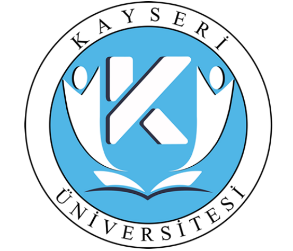 TEZ DEĞERLENDİRME FORMUDoküman NoTEZ DEĞERLENDİRME FORMUİlk Yayın TarihiTEZ DEĞERLENDİRME FORMURevizyon TarihiTEZ DEĞERLENDİRME FORMURevizyon NoTEZ DEĞERLENDİRME FORMUSayfa No5/145- TEZİN BİLİMSEL İÇERİĞİ 5- TEZİN BİLİMSEL İÇERİĞİ YÜKSEK LİSANS TEZİDOKTORA TEZİ       a) Derleme                                       b) İnceleme       c) Orijinal çalışmaBilime Yenilik Getirmiştirb)    Yeni Bir Yöntem Getirmiş ve         GeliştirmiştirBilinen Bir Yöntemi Yeni Bir Alana        UygulamıştırTezde aşağıda belirtilen sonuçlar elde edilmiştir:Tezde aşağıda belirtilen sonuçlar elde edilmiştir:BU DEĞERLENDİRMELERE JÜRİ ÜYESİNİN İLAVE ETMEK İSTEDİĞİ DİĞER GÖRÜŞLER*BU DEĞERLENDİRMELERE JÜRİ ÜYESİNİN İLAVE ETMEK İSTEDİĞİ DİĞER GÖRÜŞLER**Açıklamalar için gerektiğinde ilave sayfa kullanılabilir.*Açıklamalar için gerektiğinde ilave sayfa kullanılabilir.6- SONUÇ6- SONUÇTez Yüksek Lisans / Doktora tezi olarak;Tez Yüksek Lisans / Doktora tezi olarak;a) Bu hali ile savunulabilir.a) Bu hali ile savunulabilir.b) Tez ekte belirtilen düzeltmelerle savunulabilir ancak, aday belirtilen düzeltmeleri yapmalıdır.b) Tez ekte belirtilen düzeltmelerle savunulabilir ancak, aday belirtilen düzeltmeleri yapmalıdır.                                                                                                                                                                           …..…../…..…./………                                                                                                                                                                                  Jüri Üyesinin                                                                                                                                                                                   Adı ve Soyadı                                                                                                                                                                                                                                                                                                                                                                                 İmza                                                                                                                                                                                …..…../…..…./………                                                                                                                                                                                  Jüri Üyesinin                                                                                                                                                                                   Adı ve Soyadı                                                                                                                                                                                                                                                                                                                                                                                 İmza     TEZ DEĞERLENDİRME FORMUDoküman NoTEZ DEĞERLENDİRME FORMUİlk Yayın TarihiTEZ DEĞERLENDİRME FORMURevizyon TarihiTEZ DEĞERLENDİRME FORMURevizyon NoTEZ DEĞERLENDİRME FORMUSayfa No6/14HazırlayanOnaylayanHazırlayanOnaylayanJüri Üyesi Adı Soyadı:Jüri Üyesi Adı Soyadı:Jüri Üyesi Adı Soyadı:Öğrenci Adı Soyadı : Öğrenci Adı Soyadı : Öğrenci Adı Soyadı : Anabilim Dalı :Anabilim Dalı :Anabilim Dalı :Tezin Adı: ..............................................................................................................................................................................................                    ...............................................................................................................................................................................................................Tezin Adı: ..............................................................................................................................................................................................                    ...............................................................................................................................................................................................................Tezin Adı: ..............................................................................................................................................................................................                    ...............................................................................................................................................................................................................1- TEZİN BAŞLIĞI KONUNUN ÖZÜNE UYGUN MU?1- TEZİN BAŞLIĞI KONUNUN ÖZÜNE UYGUN MU?                           Belirtilen DüzeltmelerEvet                   Yapılmalı2- TEZİN ÖZETİ ÇALIŞMANIN ÖZÜNÜ KAPSIYOR MU?2- TEZİN ÖZETİ ÇALIŞMANIN ÖZÜNÜ KAPSIYOR MU?                           Belirtilen DüzeltmelerEvet                   Yapılmalı3- KONU* 3- KONU* 3- KONU* GİRİŞ VE AMAÇ                                                                         Belirtilen DüzeltmelerYeterli                        Yetersiz                         Yapılmalı                                                                         Belirtilen DüzeltmelerYeterli                        Yetersiz                         YapılmalıGENEL BİLGİLER VEYA TEORİ                                                                         Belirtilen DüzeltmelerYeterli                        Yetersiz                         Yapılmalı                                                                         Belirtilen DüzeltmelerYeterli                        Yetersiz                         YapılmalıMATERYAL-METOD                                                                         Belirtilen DüzeltmelerYeterli                        Yetersiz                         Yapılmalı                                                                         Belirtilen DüzeltmelerYeterli                        Yetersiz                         YapılmalıBULGULAR                                                                         Belirtilen DüzeltmelerYeterli                        Yetersiz                         Yapılmalı                                                                         Belirtilen DüzeltmelerYeterli                        Yetersiz                         YapılmalıTARTIŞMA                                                                         Belirtilen DüzeltmelerYeterli                        Yetersiz                         Yapılmalı                                                                         Belirtilen DüzeltmelerYeterli                        Yetersiz                         YapılmalıSONUÇ                                                                         Belirtilen DüzeltmelerYeterli                        Yetersiz                         Yapılmalı                                                                         Belirtilen DüzeltmelerYeterli                        Yetersiz                         YapılmalıKONUYU ANLATMA VE   GENEL HÂKİMİYETYeterli                        Yetersiz                        Yeterli                        Yetersiz                        ŞEKİL, FOTOĞRAF VE DİYAG-RAMLAR VE BUNLARLA İLGİLİ              AÇIKLAMA YAZILARI                                                                         Belirtilen DüzeltmelerYeterli                        Yetersiz                         Yapılmalı                                                                         Belirtilen DüzeltmelerYeterli                        Yetersiz                         YapılmalıTABLO VE ÇİZELGELER,  BUNLARLA İLGİLİ AÇIKLAMA   YAZILARI VE HESAPLAMALAR                                                                         Belirtilen DüzeltmelerYeterli                        Yetersiz                         Yapılmalı                                                                         Belirtilen DüzeltmelerYeterli                        Yetersiz                         YapılmalıEKLER BÖLÜMÜ                                                                         Belirtilen DüzeltmelerYeterli                        Yetersiz                         Yapılmalı                                                                         Belirtilen DüzeltmelerYeterli                        Yetersiz                         Yapılmalı4- KAYNAKLAR*4- KAYNAKLAR*4- KAYNAKLAR*KİTAP, TEZ, MAKALE, KONGRE VE SEMPOZYUM  TEBLİĞLERİNDEN YARARLANMA                                                                           Belirtilen KaynaklardanYeterli                        Yetersiz                         Yararlanılmalı                                                                         Belirtilen KaynaklardanYeterli                        Yetersiz                         YararlanılmalıYENİ KAYNAKLARDAN YARARLANMA                                                                         Belirtilen KaynaklardanYeterli                        Yetersiz                         Yararlanılmalı                                                                         Belirtilen KaynaklardanYeterli                        Yetersiz                         YararlanılmalıYERLİ KAYNAKLARDAN YARARLANMA                                                                         Belirtilen KaynaklardanYeterli                        Yetersiz                         Yararlanılmalı                                                                         Belirtilen KaynaklardanYeterli                        Yetersiz                         YararlanılmalıYABANCI KAYNAKLARDAN YARARLANMA                                                                         Belirtilen KaynaklardanYeterli                        Yetersiz                         Yararlanılmalı                                                                         Belirtilen KaynaklardanYeterli                        Yetersiz                         Yararlanılmalı*Eksikler, hatalar, düzeltmeler ve ilaveler tez üzerinde veya ayrı bir sayfada belirtilebilir.*Eksikler, hatalar, düzeltmeler ve ilaveler tez üzerinde veya ayrı bir sayfada belirtilebilir.*Eksikler, hatalar, düzeltmeler ve ilaveler tez üzerinde veya ayrı bir sayfada belirtilebilir.TEZ DEĞERLENDİRME FORMUDoküman NoTEZ DEĞERLENDİRME FORMUİlk Yayın TarihiTEZ DEĞERLENDİRME FORMURevizyon TarihiTEZ DEĞERLENDİRME FORMURevizyon NoTEZ DEĞERLENDİRME FORMUSayfa No7/145- TEZİN BİLİMSEL İÇERİĞİ 5- TEZİN BİLİMSEL İÇERİĞİ YÜKSEK LİSANS TEZİDOKTORA TEZİ       a) Derleme                                       b) İnceleme       c) Orijinal çalışmaBilime Yenilik Getirmiştirb)    Yeni Bir Yöntem Getirmiş ve         GeliştirmiştirBilinen Bir Yöntemi Yeni Bir Alana        UygulamıştırTezde aşağıda belirtilen sonuçlar elde edilmiştir:Tezde aşağıda belirtilen sonuçlar elde edilmiştir:BU DEĞERLENDİRMELERE JÜRİ ÜYESİNİN İLAVE ETMEK İSTEDİĞİ DİĞER GÖRÜŞLER*BU DEĞERLENDİRMELERE JÜRİ ÜYESİNİN İLAVE ETMEK İSTEDİĞİ DİĞER GÖRÜŞLER**Açıklamalar için gerektiğinde ilave sayfa kullanılabilir.*Açıklamalar için gerektiğinde ilave sayfa kullanılabilir.6- SONUÇ6- SONUÇTez Yüksek Lisans / Doktora tezi olarak;Tez Yüksek Lisans / Doktora tezi olarak;a) Bu hali ile savunulabilir.a) Bu hali ile savunulabilir.b) Tez ekte belirtilen düzeltmelerle savunulabilir ancak, aday belirtilen düzeltmeleri yapmalıdır.b) Tez ekte belirtilen düzeltmelerle savunulabilir ancak, aday belirtilen düzeltmeleri yapmalıdır.                                                                                                                                                                           …..…../…..…./………                                                                                                                                                                                  Jüri Üyesinin                                                                                                                                                                                   Adı ve Soyadı                                                                                                                                                                                                                                                                                                                                                                                 İmza                                                                                                                                                                                …..…../…..…./………                                                                                                                                                                                  Jüri Üyesinin                                                                                                                                                                                   Adı ve Soyadı                                                                                                                                                                                                                                                                                                                                                                                 İmza     TEZ DEĞERLENDİRME FORMUDoküman NoTEZ DEĞERLENDİRME FORMUİlk Yayın TarihiTEZ DEĞERLENDİRME FORMURevizyon TarihiTEZ DEĞERLENDİRME FORMURevizyon NoTEZ DEĞERLENDİRME FORMUSayfa No8/14HazırlayanOnaylayanHazırlayanOnaylayanJüri Üyesi Adı Soyadı:Jüri Üyesi Adı Soyadı:Jüri Üyesi Adı Soyadı:Öğrenci Adı Soyadı : Öğrenci Adı Soyadı : Öğrenci Adı Soyadı : Anabilim Dalı :Anabilim Dalı :Anabilim Dalı :Tezin Adı: ..............................................................................................................................................................................................                    ...............................................................................................................................................................................................................Tezin Adı: ..............................................................................................................................................................................................                    ...............................................................................................................................................................................................................Tezin Adı: ..............................................................................................................................................................................................                    ...............................................................................................................................................................................................................1- TEZİN BAŞLIĞI KONUNUN ÖZÜNE UYGUN MU?1- TEZİN BAŞLIĞI KONUNUN ÖZÜNE UYGUN MU?                           Belirtilen DüzeltmelerEvet                   Yapılmalı2- TEZİN ÖZETİ ÇALIŞMANIN ÖZÜNÜ KAPSIYOR MU?2- TEZİN ÖZETİ ÇALIŞMANIN ÖZÜNÜ KAPSIYOR MU?                           Belirtilen DüzeltmelerEvet                   Yapılmalı3- KONU* 3- KONU* 3- KONU* GİRİŞ VE AMAÇ                                                                         Belirtilen DüzeltmelerYeterli                        Yetersiz                         Yapılmalı                                                                         Belirtilen DüzeltmelerYeterli                        Yetersiz                         YapılmalıGENEL BİLGİLER VEYA TEORİ                                                                         Belirtilen DüzeltmelerYeterli                        Yetersiz                         Yapılmalı                                                                         Belirtilen DüzeltmelerYeterli                        Yetersiz                         YapılmalıMATERYAL-METOD                                                                         Belirtilen DüzeltmelerYeterli                        Yetersiz                         Yapılmalı                                                                         Belirtilen DüzeltmelerYeterli                        Yetersiz                         YapılmalıBULGULAR                                                                         Belirtilen DüzeltmelerYeterli                        Yetersiz                         Yapılmalı                                                                         Belirtilen DüzeltmelerYeterli                        Yetersiz                         YapılmalıTARTIŞMA                                                                         Belirtilen DüzeltmelerYeterli                        Yetersiz                         Yapılmalı                                                                         Belirtilen DüzeltmelerYeterli                        Yetersiz                         YapılmalıSONUÇ                                                                         Belirtilen DüzeltmelerYeterli                        Yetersiz                         Yapılmalı                                                                         Belirtilen DüzeltmelerYeterli                        Yetersiz                         YapılmalıKONUYU ANLATMA VE   GENEL HÂKİMİYETYeterli                        Yetersiz                        Yeterli                        Yetersiz                        ŞEKİL, FOTOĞRAF VE DİYAG-RAMLAR VE BUNLARLA İLGİLİ              AÇIKLAMA YAZILARI                                                                         Belirtilen DüzeltmelerYeterli                        Yetersiz                         Yapılmalı                                                                         Belirtilen DüzeltmelerYeterli                        Yetersiz                         YapılmalıTABLO VE ÇİZELGELER,  BUNLARLA İLGİLİ AÇIKLAMA   YAZILARI VE HESAPLAMALAR                                                                         Belirtilen DüzeltmelerYeterli                        Yetersiz                         Yapılmalı                                                                         Belirtilen DüzeltmelerYeterli                        Yetersiz                         YapılmalıEKLER BÖLÜMÜ                                                                         Belirtilen DüzeltmelerYeterli                        Yetersiz                         Yapılmalı                                                                         Belirtilen DüzeltmelerYeterli                        Yetersiz                         Yapılmalı4- KAYNAKLAR*4- KAYNAKLAR*4- KAYNAKLAR*KİTAP, TEZ, MAKALE, KONGRE VE SEMPOZYUM  TEBLİĞLERİNDEN YARARLANMA                                                                           Belirtilen KaynaklardanYeterli                        Yetersiz                         Yararlanılmalı                                                                         Belirtilen KaynaklardanYeterli                        Yetersiz                         YararlanılmalıYENİ KAYNAKLARDAN YARARLANMA                                                                         Belirtilen KaynaklardanYeterli                        Yetersiz                         Yararlanılmalı                                                                         Belirtilen KaynaklardanYeterli                        Yetersiz                         YararlanılmalıYERLİ KAYNAKLARDAN YARARLANMA                                                                         Belirtilen KaynaklardanYeterli                        Yetersiz                         Yararlanılmalı                                                                         Belirtilen KaynaklardanYeterli                        Yetersiz                         YararlanılmalıYABANCI KAYNAKLARDAN YARARLANMA                                                                         Belirtilen KaynaklardanYeterli                        Yetersiz                         Yararlanılmalı                                                                         Belirtilen KaynaklardanYeterli                        Yetersiz                         Yararlanılmalı*Eksikler, hatalar, düzeltmeler ve ilaveler tez üzerinde veya ayrı bir sayfada belirtilebilir.*Eksikler, hatalar, düzeltmeler ve ilaveler tez üzerinde veya ayrı bir sayfada belirtilebilir.*Eksikler, hatalar, düzeltmeler ve ilaveler tez üzerinde veya ayrı bir sayfada belirtilebilir.TEZ DEĞERLENDİRME FORMUDoküman NoTEZ DEĞERLENDİRME FORMUİlk Yayın TarihiTEZ DEĞERLENDİRME FORMURevizyon TarihiTEZ DEĞERLENDİRME FORMURevizyon NoTEZ DEĞERLENDİRME FORMUSayfa No9/145- TEZİN BİLİMSEL İÇERİĞİ 5- TEZİN BİLİMSEL İÇERİĞİ YÜKSEK LİSANS TEZİDOKTORA TEZİ       a) Derleme                                       b) İnceleme       c) Orijinal çalışmaBilime Yenilik Getirmiştirb)    Yeni Bir Yöntem Getirmiş ve         GeliştirmiştirBilinen Bir Yöntemi Yeni Bir Alana        UygulamıştırTezde aşağıda belirtilen sonuçlar elde edilmiştir:Tezde aşağıda belirtilen sonuçlar elde edilmiştir:BU DEĞERLENDİRMELERE JÜRİ ÜYESİNİN İLAVE ETMEK İSTEDİĞİ DİĞER GÖRÜŞLER*BU DEĞERLENDİRMELERE JÜRİ ÜYESİNİN İLAVE ETMEK İSTEDİĞİ DİĞER GÖRÜŞLER**Açıklamalar için gerektiğinde ilave sayfa kullanılabilir.*Açıklamalar için gerektiğinde ilave sayfa kullanılabilir.6- SONUÇ6- SONUÇTez Yüksek Lisans / Doktora tezi olarak;Tez Yüksek Lisans / Doktora tezi olarak;a) Bu hali ile savunulabilir.a) Bu hali ile savunulabilir.b) Tez ekte belirtilen düzeltmelerle savunulabilir ancak, aday belirtilen düzeltmeleri yapmalıdır.b) Tez ekte belirtilen düzeltmelerle savunulabilir ancak, aday belirtilen düzeltmeleri yapmalıdır.                                                                                                                                                                           …..…../…..…./………                                                                                                                                                                                  Jüri Üyesinin                                                                                                                                                                                   Adı ve Soyadı                                                                                                                                                                                                                                                                                                                                                                                 İmza                                                                                                                                                                                …..…../…..…./………                                                                                                                                                                                  Jüri Üyesinin                                                                                                                                                                                   Adı ve Soyadı                                                                                                                                                                                                                                                                                                                                                                                 İmza     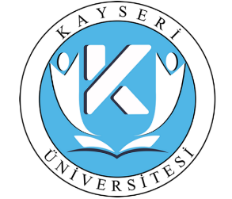 TEZ DEĞERLENDİRME FORMUDoküman NoTEZ DEĞERLENDİRME FORMUİlk Yayın TarihiTEZ DEĞERLENDİRME FORMURevizyon TarihiTEZ DEĞERLENDİRME FORMURevizyon NoHazırlayanOnaylayan